στην κουζίνα της μαμάς1                                                                                           2345                         Υ678ΟΡΙΖΟΝΤΙΑ                                                            ΚΑΘΕΤΑ1. Με αυτήν σερβίρουμε τη σούπα5. Κάνει πολύ θόρυβο όταν ανακατεύει τα υλικά  (ξένη λέξη)7. Αυτή γλυκαίνει τη ζωή μας8. Έχουν ασπράδι και κρόκο2. Φουσκώνει και μόνο του3. Με αυτόν πορτοκάλια και λεμόνια γίνονται χυμός – τα στίβω4. Είναι ταχύτητας  (μοιάζει με κατσαρόλα)6. Θα σε χορέψω στο...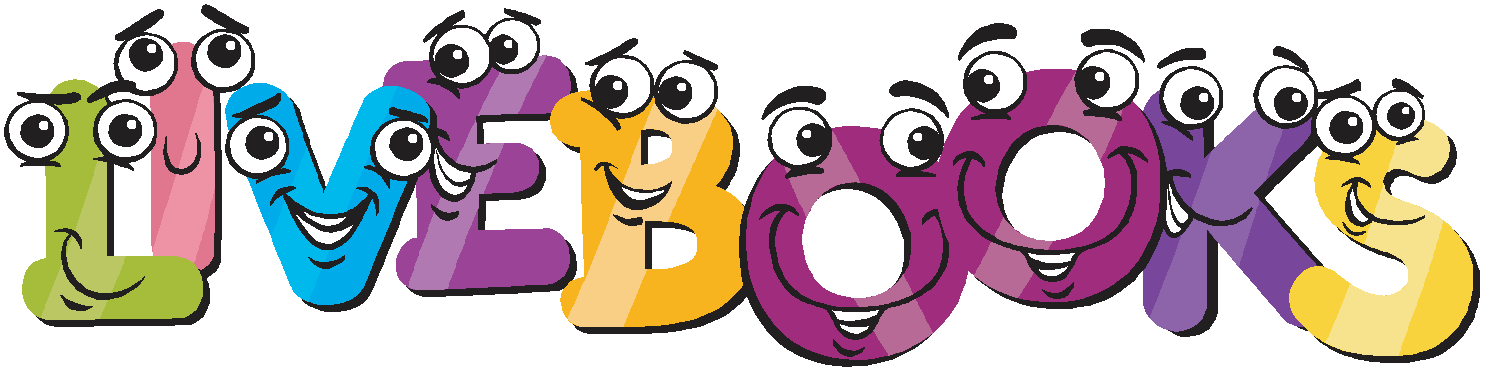 